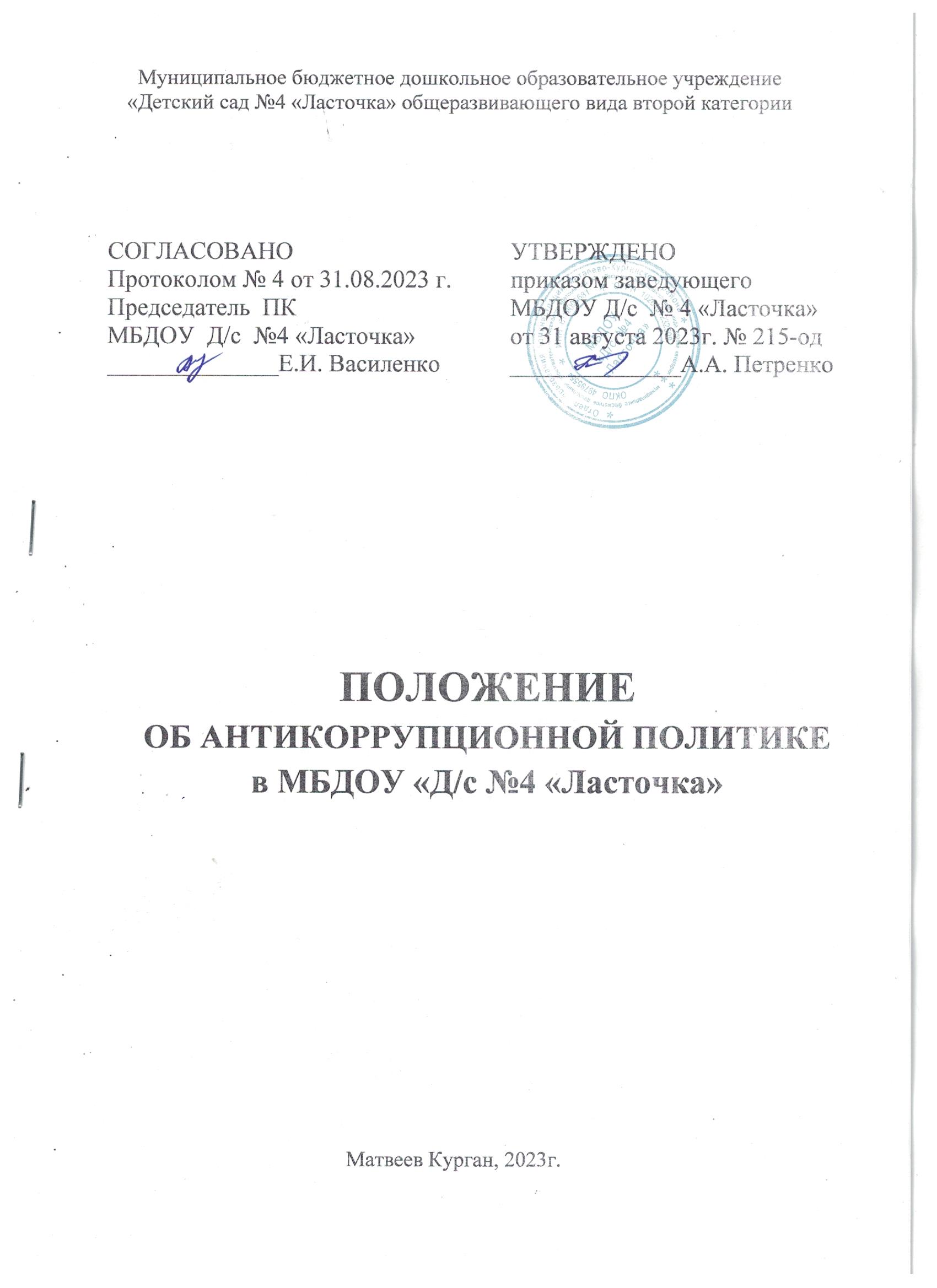 I. Общие положения1. Антикоррупционная политика муниципального бюджетного дошкольного образовательного учреждения «Детский сад №4 «Ласточка» общеразвивающего вида второй категории представляет собой комплекс закрепленных в настоящем Положении взаимосвязанных принципов, процедур и мероприятий, направленных на профилактику и пресечение коррупционных правонарушений в деятельности МБДОУ «Д/с №4 «Ласточка» (далее ‒ МБДОУ).2. Настоящее Положение основано на нормах Конституции Российской Федерации, Федерального закона от 25.12.2008 № 273-ФЗ «О противодействии коррупции», Федерального закона от 05.04.2013 № 44-ФЗ «О контрактной системе в сфере закупок товаров, работ, услуг для обеспечения государственных и муниципальных нужд» и разработано с учетом Методических рекомендаций по разработке и принятию организациями мер по предупреждению и противодействию коррупции, разработанных Министерством труда и социальной защиты Российской Федерации, Устава МБДОУ и других локальных актов МБДОУ.3. Целями антикоррупционной политики МБДОУ являются:- обеспечение соответствия деятельности МБДОУ требованиям антикоррупционного законодательства;- минимизация рисков вовлечения МБДОУ и его работников в коррупционную деятельность;- формирование единого подхода к организации работы по предупреждению коррупции в Учреждении; - формирование у работников МБДОУ нетерпимости к коррупционному поведению.4. Задачами антикоррупционной политики МБДОУ являются:- определение должностных лиц МБДОУ, ответственных за реализацию антикоррупционной политики МБДОУ;- информирование работников МБДОУ о нормативном правовом обеспечении работы по предупреждению коррупции и ответственности за совершение коррупционных правонарушений;- определение основных принципов работы по предупреждению коррупции в Учреждении;- разработка и реализация мер, направленных на профилактику и противодействие коррупции в МБДОУ;- закрепление ответственности работников МБДОУ за несоблюдение требований антикоррупционной политики МБДОУ.5. Для целей настоящего Положения используются следующие основные понятия:коррупция ‒ злоупотребление служебным положением, дача взятки, получение взятки, злоупотребление полномочиями, коммерческий подкуп либо иное незаконное использование физическим лицом своего должностного положения вопреки законным интересам общества и государства в целях получения выгоды в виде денег, ценностей, иного имущества или услуг имущественного характера, иных имущественных прав для себя или третьих лиц либо незаконное предоставление такой выгоды указанному лицу, другим физическим лицам. Коррупцией также является совершение перечисленных деяний от имени или в интересах юридического лица;взятка ‒ получение должностным лицом, иностранным должностным лицом либо должностным лицом публичной международной организации лично или через посредника денег, ценных бумаг, иного имущества либо незаконное оказание ему услуг  имущественного характера, предоставление иных имущественных прав (в том числе когда взятка по указанию должностного лица передается иному физическому или юридическому лицу) за совершение действий (бездействие) в пользу взяткодателя или представляемых им лиц, если такие действия (бездействие) входят в служебные полномочия должностного лица либо если оно в силу должностного положения может способствовать таким действиям (бездействию), а равно за общее покровительство или попустительство по службе;коммерческий подкуп ‒ незаконная передача лицу, выполняющему управленческие функции в коммерческой или иной организации, денег, ценных бумаг, иного имущества, а также незаконные оказание ему услуг имущественного характера, предоставление иных имущественных прав (в том числе когда по указанию такого лица имущество передается, или услуги имущественного характера оказываются, или имущественные права предоставляются иному физическому или юридическому лицу) за совершение действий (бездействие) в интересах дающего или иных лиц, если указанные действия (бездействие) входят в служебные полномочия такого лица либо если оно в силу своего служебного положения может способствовать указанным действиям (бездействию);противодействие коррупции ‒ деятельность федеральных органов государственной власти, органов государственной власти субъектов Российской Федерации, органов местного самоуправления, институтов гражданского общества, организаций и физических лиц в пределах их полномочий:1) по предупреждению коррупции, в том числе по выявлению и последующему устранению причин коррупции (профилактика коррупции);2) по выявлению, предупреждению, пресечению, раскрытию и расследованию коррупционных правонарушений (борьба с коррупцией);3) по минимизации и (или) ликвидации последствий коррупционных правонарушений;предупреждение коррупции ‒ деятельность МБДОУ, направленная на введение элементов корпоративной культуры, организационной структуры, правил и процедур, регламентированных внутренними нормативными документами и обеспечивающих недопущение коррупционных правонарушений;работник МБДОУ ‒ физическое лицо, вступившее в трудовые отношения с МБДОУ;контрагент МБДОУ ‒ любое российское или иностранное юридическое или физическое лицо, с которым МБДОУ вступает в договорные отношения, за исключением трудовых отношений;конфликт интересов ‒ ситуация, при которой личная заинтересованность (прямая или косвенная) работника МБДОУ (представителя МБДОУ) влияет или может повлиять на надлежащее, объективное и беспристрастное исполнение им трудовых (должностных) обязанностей; личная заинтересованность ‒ возможность получения доходов в виде денег, иного имущества, в том числе имущественных прав, услуг имущественного характера, результатов выполненных работ или каких-либо выгод (преимуществ) работником МБДОУ и (или) лицами, состоящими с ним в близком родстве или свойстве (родителями, супругами, детьми, братьями, сестрами, а также братьями, сестрами, родителями, детьми супругов и супругами детей), гражданами или организациями, с которыми работник МБДОУ и (или) лица, состоящие с ним в близком родстве или свойстве, связаны имущественными, корпоративными или иными близкими отношениями.II. Область применения настоящего Положенияи круг лиц, на которых распространяется его действие 6. Настоящее Положение распространяется на заведующего МБДОУ и работников МБДОУ вне зависимости от занимаемой должности и выполняемых функций. 7. Нормы настоящего Положения могут распространяться на иных физических и (или) юридических лиц, с которыми МБДОУ вступает в договорные отношения в случае, если это закреплено в договорах, заключаемых МБДОУ с такими лицами.III. Основные принципы антикоррупционной политики МБДОУ8. Антикоррупционная политика МБДОУ основывается на следующих основных принципах:1) принцип соответствия антикоррупционной политики МБДОУ законодательству Российской Федерации и общепринятым нормам права.Соответствие реализуемых антикоррупционных мероприятий Конституции Российской Федерации, заключенным Российской Федерацией международным договорам, законодательству о противодействии коррупции и иным нормативным правовым актам Российской Федерации, действие которых распространяется на МБДОУ;2) принцип личного примера руководства.Ключевая роль заведующего МБДОУ в формировании культуры нетерпимости к коррупции и в создании внутриорганизационной системы предупреждения и противодействия коррупции в МБДОУ;3) принцип вовлеченности работников.Информированность работников МБДОУ о положениях антикоррупционного законодательства, обеспечение их активного участия в формировании и реализации антикоррупционных стандартов и процедур;4) принцип соразмерности антикоррупционных процедур коррупционным рискам.Разработка и выполнение комплекса мероприятий, позволяющих снизить вероятность вовлечения заведующего МБДОУ, работников МБДОУ в коррупционную деятельность, осуществляется с учетом существующих в деятельности МБДОУ коррупционных рисков;5) принцип эффективности антикоррупционных процедур.Реализация антикоррупционных мероприятий в МБДОУ простыми способами, имеющими низкую стоимость и приносящими требуемый (достаточный) результат;6) принцип ответственности и неотвратимости наказания.Неотвратимость наказания для заведующего МБДОУ и работников МБДОУ вне зависимости от занимаемой должности, стажа работы и иных условий в случае совершения ими коррупционных правонарушений в связи с исполнением трудовых (должностных) обязанностей, а также персональная ответственность заведующего МБДОУ за реализацию антикоррупционной политики МБДОУ;7) принцип открытости хозяйственной и иной деятельности.Информирование контрагентов, партнеров и общественности о принятых в МБДОУ антикоррупционных стандартах и процедурах;8) принцип постоянного контроля и регулярного мониторинга.Регулярное осуществление мониторинга эффективности внедренных антикоррупционных стандартов и процедур, а также контроля за их исполнением.IV. Должностные лица МБДОУ, ответственныеза реализацию антикоррупционной политики МБДОУ9. Заведующий МБДОУ является ответственным за организацию всех мероприятий, направленных на предупреждение коррупции в Учреждении.10. Заведующий МБДОУ, исходя из стоящих перед МБДОУ задач, специфики деятельности, штатной численности, организационной структуры МБДОУ, назначает лицо или несколько лиц, ответственных за реализацию антикоррупционной политики МБДОУ в пределах их полномочий.11. Основные обязанности должностного лица (должностных лиц), ответственного (ответственных) за реализацию антикоррупционной политики МБДОУ:- подготовка рекомендаций для принятия решений по вопросам предупреждения коррупции в МБДОУ;- подготовка предложений, направленных на устранение причин и условий, порождающих риск возникновения коррупции в МБДОУ;- разработка и представление на утверждение заведующему МБДОУ проектов локальных нормативных актов, направленных на реализацию мер по предупреждению коррупции в Учреждении;- проведение контрольных мероприятий, направленных на выявление коррупционных правонарушений, совершенных работниками МБДОУ;- организация проведения оценки коррупционных рисков;- прием и рассмотрение сообщений о случаях склонения работников МБДОУ к совершению коррупционных правонарушений в интересах или от имени иной организации, а также о случаях совершения коррупционных правонарушений работниками МБДОУ или иными лицами;- организация работы по рассмотрению сообщений о конфликте интересов;- оказание содействия уполномоченным представителям контрольно-надзорных и правоохранительных органов при проведении ими проверок деятельности МБДОУ по вопросам предупреждения коррупции;- оказание содействия уполномоченным представителям правоохранительных органов при проведении мероприятий по пресечению или расследованию коррупционных правонарушений и преступлений, включая оперативно-розыскные мероприятия;- организация мероприятий по вопросам профилактики и противодействия коррупции в МБДОУ и индивидуального консультирования работников МБДОУ;- индивидуальное консультирование работников МБДОУ;- участие в организации антикоррупционной пропаганды;- ежегодное проведение оценки результатов работы по предупреждению коррупции в МБДОУ и подготовка соответствующих отчетных материалов для заведующего МБДОУ.V. Обязанности заведующего МБДОУ и работников МБДОУ, по предупреждению коррупции12. Работники МБДОУ знакомятся с настоящим Положением под роспись.13. Соблюдение работником МБДОУ требований настоящего Положения учитывается при оценке деловых качеств работника, в том числе в случае назначения его на вышестоящую должность, при решении иных кадровых вопросов.14. Заведующий МБДОУ и работники МБДОУ вне зависимости от должности и стажа работы в МБДОУ в связи с исполнением ими трудовых (должностных) обязанностей в соответствии с трудовым договором должны:- руководствоваться требованиями настоящего Положения и неукоснительно соблюдать принципы антикоррупционной политики МБДОУ;- воздерживаться от совершения и (или) участия в совершении коррупционных правонарушений, в том числе в интересах или от имени МБДОУ;- воздерживаться от поведения, которое может быть истолковано окружающими как готовность совершить или участвовать в совершении коррупционного правонарушения, в том числе в интересах или от имени МБДОУ.15. Работник МБДОУ вне зависимости от должности и стажа работы в Учреждении в связи с исполнением им трудовых (должностных) обязанностей в соответствии с трудовым договором должен:- незамедлительно информировать заведующего МБДОУ о случаях склонения его к совершению коррупционных правонарушений;- незамедлительно информировать заведующего МБДОУ о ставших известными ему случаях совершения коррупционных правонарушений другими работниками МБДОУ;- сообщить заведующему МБДОУ о возникшем конфликте интересов либо о возможности его возникновения.VI. Перечень мероприятий по предупреждению коррупции, реализуемых МБДОУVII. Меры по предупреждению коррупции при взаимодействии с контрагентами МБДОУ16. Работа по предупреждению коррупции при взаимодействии с контрагентами МБДОУ проводится по следующим направлениям:1) установление и сохранение деловых (хозяйственных) отношений с теми контрагентами МБДОУ, которые ведут деловые (хозяйственные) отношения на добросовестной и честной основе, заботятся о собственной репутации, демонстрируют поддержку высоким этическим стандартам при ведении хозяйственной деятельности, реализуют собственные меры по противодействию коррупции, участвуют в коллективных антикоррупционных инициативах;2) внедрение специальных процедур проверки контрагентов МБДОУ в целях снижения риска вовлечения МБДОУ в коррупционную деятельность и иные недобросовестные практики в ходе отношений с контрагентами МБДОУ (сбор и анализ находящихся в открытом доступе сведений о потенциальных контрагентах МБДОУ: их репутации в деловых кругах, длительности деятельности на рынке, участии в коррупционных скандалах и т.п.);3) распространение на контрагентов МБДОУ применяемых в МБДОУ программ, политик, стандартов поведения, процедур и правил, направленных на профилактику и противодействие коррупции;4) включение в договоры, заключаемые с контрагентами МБДОУ, положений о соблюдении антикоррупционных стандартов (антикоррупционной оговорки);5) размещение на официальном сайте МБДОУ информации о мерах по предупреждению коррупции, принимаемых в МБДОУ.VIII. Оценка коррупционных рисков17. Целью оценки коррупционных рисков в деятельности МБДОУ является определение конкретных работ, услуг и форм деятельности, при реализации которых наиболее высока вероятность совершения работниками МБДОУ коррупционных правонарушений как в целях получения личной выгоды, так и в целях получения выгоды МБДОУ.18. В МБДОУ устанавливается следующий порядок проведения оценки коррупционных рисков:- выделение «критических точек» ‒ определяются работы, услуги, формы деятельности, при реализации которых наиболее вероятно возникновение коррупционных правонарушений;- составление описания возможных коррупционных правонарушений для каждого вида работы, услуги, формы деятельности, реализация которых связана с коррупционным риском;- подготовка «карты коррупционных рисков МБДОУ» ‒ сводного описания «критических точек» и возможных коррупционных правонарушений;- определение перечня должностей в МБДОУ, связанных с высоким уровнем коррупционного риска;- разработка комплекса мер по устранению или минимизации коррупционных рисков.19. Перечень должностей в МБДОУ, связанных с высоким уровнем коррупционного риска, включает в себя:- должность заведующего МБДОУ;- должность заведующего хозяйством МБДОУ;-секретарь;-специалист по кадрам;  -педагогические работники.20. Карта коррупционных рисков МБДОУ включает следующие «критические точки»:- хозяйственно-закупочная деятельность;- процессы, связанные с движением кадров в МБДОУ (прием на работу, повышение в должности и т.д.);- принятие управленческих решений.IX. Подарки и представительские расходы21. Подарки и представительские расходы, в том числе на деловое гостеприимство, которые работники МБДОУ от имени МБДОУ могут использовать для дарения другим лицам и организациям, либо которые работники МБДОУ в связи с их трудовой деятельностью в МБДОУ могут получать от других лиц и организаций, должны соответствовать совокупности указанных ниже критериев: - быть прямо связанными с целями деятельности МБДОУ; - быть разумно обоснованными, соразмерными и не являться предметами роскоши;- не представлять собой скрытое вознаграждение за услугу, действие, бездействие, попустительство, покровительство, предоставление прав, принятие определенного решения о сделке, соглашении, разрешении и т.п. или попытку оказать влияние на получателя с иной незаконной или неэтичной целью;- не создавать репутационного риска для МБДОУ, работников МБДОУ и иных лиц в случае раскрытия информации о подарках или представительских расходах; - не противоречить нормам действующего законодательства, принципам и требованиям настоящего Положения, другим локальным нормативным актам МБДОУ. 22. Подарки в виде сувенирной продукции (продукции невысокой стоимости) с символикой МБДОУ, предоставляемые на выставках, презентациях, иных мероприятиях, в которых официально участвует МБДОУ, допускаются и рассматриваются в качестве имиджевых материалов. 23. Не допускаются подарки от имени МБДОУ, работников МБДОУ и его представителей третьим лицам в виде денежных средств, наличных или безналичных, в любой валюте.X. Антикоррупционное просвещение работников МБДОУ24. Антикоррупционное просвещение работников МБДОУ осуществляется в целях формирования антикоррупционного мировоззрения, нетерпимости к коррупционному поведению, повышения уровня правосознания и правовой культуры работников МБДОУ на плановой основе посредством антикоррупционного образования, и антикоррупционного консультирования.25. Антикоррупционное образование работников МБДОУ осуществляется за счет МБДОУ в форме подготовки (переподготовки) и повышения квалификации должностных лиц МБДОУ, ответственных за реализацию антикоррупционной политики МБДОУ.26. Антикоррупционное консультирование осуществляется в индивидуальном порядке должностными лицами МБДОУ, ответственными за реализацию антикоррупционной политики МБДОУ. Консультирование по частным вопросам противодействия коррупции, в том числе по вопросам урегулирования конфликта интересов, проводится в конфиденциальном порядке.XI. Внутренний контроль и аудит 27. Система внутреннего контроля и аудита МБДОУ способствует профилактике и выявлению коррупционных правонарушений в деятельности МБДОУ.28. Задачами внутреннего контроля и аудита в целях реализации мер предупреждения коррупции являются обеспечение надежности и достоверности финансовой (бухгалтерской) отчетности МБДОУ и обеспечение соответствия деятельности МБДОУ требованиям нормативных правовых актов и локальных нормативных актов МБДОУ.29. Для реализации мер предупреждения коррупции в МБДОУ осуществляются следующие мероприятия внутреннего контроля и аудита:- проверка соблюдения различных организационных процедур и правил деятельности, которые значимы с точки зрения работы по профилактике и предупреждению коррупции;- контроль документирования операций хозяйственной деятельности МБДОУ;- проверка экономической обоснованности осуществляемых операций в сферах коррупционного риска.30. Проверка соблюдения организационных процедур и правил деятельности, значимых с точки зрения работы по профилактике и предупреждению коррупции, охватывает как специальные антикоррупционные правила и процедуры, перечисленные в разделе VI настоящего Положения, так и иные правила и процедуры, представленные в Кодексе этики и служебного поведения работников МБДОУ.31. Контроль документирования операций хозяйственной деятельности МБДОУ прежде всего связан с обязанностью ведения МБДОУ финансовой (бухгалтерской) отчетности и направлен на предупреждение и выявление соответствующих нарушений: составление неофициальной отчетности, использование поддельных документов, запись несуществующих расходов, отсутствие первичных учетных документов, исправления в документах и отчетности, уничтожение документов и отчетности ранее установленного срока и т. д.32. Проверка экономической обоснованности осуществляемых операций в сферах коррупционного риска проводится в отношении обмена деловыми подарками, представительских расходов, благотворительных пожертвований, вознаграждений с учетом обстоятельств ‒ индикаторов неправомерных действий:- оплата услуг, характер которых не определен либо вызывает сомнения;- предоставление подарков, оплата транспортных, развлекательных услуг, выдача на льготных условиях займов, предоставление иных ценностей или благ работникам МБДОУ, работникам аффилированных лиц и контрагентов;- выплата посреднику или контрагенту вознаграждения, размер которого превышает обычную плату для МБДОУ или плату для данного вида услуг;- закупки или продажи по ценам, значительно отличающимся от рыночных цен;- сомнительные платежи наличными денежными средствами.XII. Сотрудничество с органами, уполномоченными на осуществление государственного контроля (надзора), и правоохранительными органами в сфере противодействия коррупции 33. МБДОУ принимает на себя обязательство сообщать в правоохранительные органы обо всех случаях совершения коррупционных правонарушений, о которых МБДОУ стало известно.Обязанность по сообщению в правоохранительные органы о случаях совершения коррупционных правонарушений, о которых стало известно МБДОУ, закрепляется за должностным лицом МБДОУ, ответственным за реализацию антикоррупционной политики МБДОУ.34. МБДОУ принимает на себя обязательство воздерживаться от каких-либо санкций в отношении работников МБДОУ, сообщивших в органы, уполномоченные на осуществление государственного контроля (надзора) и правоохранительные органы о ставшей им известной в ходе выполнения трудовых (должностных) обязанностей информации о подготовке к совершению или совершении коррупционного правонарушения.35. Сотрудничество с органами, уполномоченными на осуществление государственного контроля (надзора), и правоохранительными органами осуществляется в форме:- оказания содействия уполномоченным представителям органов государственного контроля (надзора) и правоохранительных органов при проведении ими контрольно‒надзорных мероприятий в МБДОУ по вопросам предупреждения и противодействия коррупции;- оказания содействия уполномоченным представителям правоохранительных органов при проведении мероприятий по пресечению или расследованию коррупционных правонарушений, включая оперативно-розыскные мероприятия.36. Заведующий МБДОУ и работники МБДОУ оказывают поддержку правоохранительным органам в выявлении и расследовании фактов коррупции, предпринимают необходимые меры по сохранению и передаче в правоохранительные органы документов и информации, содержащих данные о коррупционных правонарушениях.37. Заведующий МБДОУ и работники МБДОУ не должны допускать вмешательства в деятельность должностных лиц органов, уполномоченных на осуществление государственного контроля (надзора), и правоохранительных органов.XIII. Ответственность за несоблюдение требований настоящегоПоложения и нарушение антикоррупционного законодательства38. Все работники МБДОУ должны руководствоваться настоящим Положением и неукоснительно соблюдать закрепленные в нем принципы и требования.39. Руководители структурных подразделений МБДОУ являются ответственными за обеспечение контроля за соблюдением требований настоящего Положения своими подчиненными.40. Лица, виновные в нарушении требований антикоррупционного законодательства, несут ответственность в порядке и по основаниям, предусмотренным законодательством Российской Федерации.XIV. Порядок пересмотра настоящего Положения и внесения в него изменений 41. МБДОУ осуществляет регулярный мониторинг эффективности реализации антикоррупционной политики МБДОУ.42. Должностное лицо МБДОУ, ответственное за реализацию антикоррупционной политики МБДОУ, ежегодно готовит отчет о реализации мер по предупреждению коррупции в МБДОУ, представляет его руководителю МБДОУ. На основании указанного отчета в настоящее Положение могут быть внесены изменения.43. Пересмотр настоящего Положения может проводиться в случае внесения изменений в трудовое законодательство, законодательство о противодействии коррупции, а также в случае изменения организационно-правовой формы или организационно-штатной структуры МБДОУ.НаправлениеМероприятиеНормативное обеспечение, закрепление стандартов поведения и декларация намеренийРазработка и принятие Кодекса этики и служебного поведения работников МБДОУНормативное обеспечение, закрепление стандартов поведения и декларация намеренийРазработка и внедрение положения о конфликте интересовНормативное обеспечение, закрепление стандартов поведения и декларация намеренийВведение в договоры, связанные с хозяйственной деятельностью МБДОУ, положений о соблюдении антикоррупционных стандартов (антикоррупционной оговорки)Нормативное обеспечение, закрепление стандартов поведения и декларация намеренийВведение в трудовые договоры работников МБДОУ антикоррупционных положений, а также в должностные инструкции обязанностей работников МБДОУ, связанных с предупреждением коррупции Разработка и введение специальных антикоррупционных процедурВведение процедуры информирования работником МБДОУ заведующего МБДОУ о случаях склонения его к совершению коррупционных нарушений и порядка рассмотрения таких сообщенийРазработка и введение специальных антикоррупционных процедурВведение процедуры информирования работником МБДОУ заведующего МБДОУ о ставшей известной работнику МБДОУ информации о случаях совершения коррупционных правонарушений другими работниками МБДОУ, контрагентами МБДОУ или иными лицами и порядка рассмотрения таких сообщенийРазработка и введение специальных антикоррупционных процедурВведение процедуры информирования работником МБДОУ заведующего МБДОУ о возникновении конфликта интересов и порядка урегулирования выявленного конфликта интересовРазработка и введение специальных антикоррупционных процедурВведение процедур защиты работников МБДОУ, сообщивших о коррупционных правонарушениях в деятельности МБДОУ Обучение и информирование работников МБДОУОзнакомление работников МБДОУ под роспись с локальными нормативными актами, регламентирующими вопросы предупреждения и противодействия коррупции в МБДОУ, при приеме на работу, а также при принятии локального нормативного актаОбучение и информирование работников МБДОУПроведение обучающих мероприятий по вопросам профилактики и противодействия коррупцииОбучение и информирование работников МБДОУОрганизация индивидуального консультирования работников МБДОУ по вопросам применения (соблюдения) антикоррупционных стандартов и процедур, исполнения обязанностейОценка результатов проводимой антикоррупционной работыПодготовка и представление заведующему МБДОУ отчетных материалов о проводимой работе в сфере противодействия коррупции и достигнутых результатах 